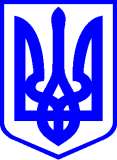 КИЇВСЬКА МІСЬКА РАДАII СЕСІЯ ІХ СКЛИКАННЯРІШЕННЯ____________№_______________                                                                                                                                          ПРОЄКТПро затвердження типового порядку обрання членів громадської ради при Київській міській державній адміністрації та Районних у місті Києві державних адміністраціяхВідповідно до  законів України «Про місцеве самоврядування в Україні», «Про органи самоорганізації населення», Указу Президента України від 24 лютого 2022 № 64 “Про введення воєнного стану в Україні“, затвердженого Законом України “Про затвердження Указу Президента України “Про введення воєнного стану в Україні“, постанови Кабінету міністрів України від 3 листопада 2010 р.. № 996  «Про забезпечення участі громадськості у формуванні та реалізації державної політики», з метою надання рекомендацій щодо обрання членів громадської ради при Київській міській державній адміністрації та Районних у місті Києві адміністраціях Київська міська рада:ВИРІШИЛА:Затвердити «Типовий порядок обрання членів громадської ради при Київській міській державній адміністрації та Районних у місті Києві державних адміністраціях», згідно з додатком 1. Донести даний порядок до Київської міської державної адміністрації та Районних у місті Києві державних адміністрацій як рекомендований.Оприлюднити це рішення у встановленому порядку.Це рішення набирає чинності з дня його оприлюдненняКонтроль за виконанням цього рішення покласти на постійну комісію Київської міської ради з питань місцевого самоврядування, регіональних та міжнародних звʼязків.Додаток 1
до рішення Київської міської ради
__________ N _____«Типовий порядок обрання членів громадської ради при Київській міській державній адміністрації та Районних у місті Києві державних адміністраціях»1. Утворення ініціативної групи (способом визначеним органом виконавчої влади не пізніше ніж за 60 календарних днів до визначеної дати проведення рейтингового електронного голосування).2. Оприлюднення повідомлення про спосіб формування складу громадської ради та її кількісний склад (не пізніше ніж за 45 календарних днів до проведення рейтингового електронного голосування). У повідомленні зазначаються:- орієнтовна дата, час, порядок проведення та орієнтовні строки проведення рейтингового електронного голосування;- вимоги до інститутів громадянського суспільства та кандидатів, яких вони делегують до складу громадської ради;- перелік документів, які необхідно подати кандидатам разом із заявою для участі у рейтинговому електронному голосуванні;- строк подання документів;- відомості про склад ініціативної групи;- прізвище, ім'я, електронна адреса, номер телефону відповідальної особи.3. Обов’язкова реєстрація інституту громадянського суспільства на платформі.4. Подача пакету документів (15 календарних днів):- заява інституту громадянського суспільства;- рішення інституту громадянського суспільства про делегування представника до складу громадської ради;- заява делегованого представника з наданням згоди на обробку персональних даних;- біографічна довідка делегованого представника;- відомості про результати діяльності інституту громадянського суспільства за останні 6 місяців;- відомості про місцезнаходження, адресу електронної пошти інституту громадянського суспільства та номер контактного телефону інституту громадянського суспільства;- мотиваційний лист делегованого представника;- фото делегованого представника, а також посилання на офіційний вебсайт інституту громадянського суспільства, сторінки у соціальних мережах (за наявності).5. Кожен інституту громадянського суспільства може надавати не більше одного представника до кандидатів у громадську раду.6. До складу Громадської ради не може бути обрано представників інститутів громадянського суспільства, які є народними депутатами України, депутатами Верховної Ради Автономної Республіки Крим та місцевих рад, посадовими особами органів державної влади, органів влади Автономної Республіки Крим та місцевого самоврядування.7. Експертиза ініціативною групою (15 календарних днів):7.1.позитивний висновок;7.2. негативний висновок (по причині порушення п. 4, п. 5, п. 6):- 7.3. направлено на доопрацювання;- 7.4. повторна експертиза ініціативною групою;- 7.5. негативний висновок;- 7.6. документи відхилено.8. Оприлюднення (за 5 календарних днів до проведення голосування):- список кандидатів до складу громадської ради;- біографічні довідки, фото та мотиваційні листи кандидатів до складу громадської ради;- відомості про результати діяльності інституту громадянського суспільства за останні 6 місяців;- список представників інститутів громадянського суспільства, яким відмовлено в участі в установчих зборах або рейтинговому електронному голосуванні із зазначенням підстав для відмови;- уточнену інформацію про дату, час, строки проведення рейтингового електронного голосування.9. Електронне голосування:- відбувається на порталі та у застосунку «Київ Цифровий» протягом 7 календарних днів.- у голосуванні приймають участь усі зареєстровані громадяни віком від 14 років, які зареєстровані на території дії виконавчого органу до якого обирається громадська рада.- учасник голосування має стільки ж голосів скільки членів обирається до громадської ради10. Формування рейтингу голосування.11. Оприлюднення інформації про кількість голосів, поданих за кожного кандидата.12. Повторне рейтингове електронне голосування (якщо за підсумками рейтингового електронного голосування кількість кандидатів до складу громадської ради перевищує визначений ініціативною групою кількісний склад громадської ради, серед кандидатів, які набрали однакову найменшу кількість голосів, у той самий спосіб проводиться повторне рейтингове голосування).12. Затвердження складу громадської ради (протягом 30 календарних днів) на підставі результатів рейтингового електронного голосування.
Київський міський голова                                                       Віталій КЛИЧКОПОДАННЯ:Депутат Київської міської ради 	Олександр ТИМЧЕНКОДепутат Київської міської ради 	Ігор ХАЦЕВИЧПОГОДЖЕНО:Постійна комісія Київської міської ради з питань місцевого самоврядування, регіональних та міжнародних звʼязківГолова	Юлія ЯРМОЛЕНКОСекретар 	Ігор ХАЦЕВИЧВ.о. начальника Управління правового забезпечення діяльності Київськоїміської ради	Валентина ПОЛОЖИШНИКПОЯСНЮВАЛЬНА ЗАПИСКАдо проєкту рішення Київської міської ради «Про затвердження типового порядку обрання членів громадської ради при Київській міській державній адміністрації та Районних у місті Києві державних адміністраціях»Опис проблем, для вирішення яких підготовлено проект рішення, обґрунтування відповідності та достатності передбачених у проекті рішення механізмів і способів вирішення існуючих проблем, а також актуальності цих проблем для територіальної громади міста Києва.Вказаним проєктом рішення пропонується надати рекомендації Київській міській державній адміністрації та Районним у місті Києві державних адміністраціям, щодо обрання громадських рад.Правове обґрунтування необхідності прийняття рішення                                 (з посиланням на конкретні положення нормативно-правових актів, на підставі й на виконання яких підготовлено проект рішення).Проєкт рішення Київської міської ради пропонується ухвалити у відповідності до Постанови Кабінету міністрів України № 996  від 3 листопада 2010 р.. «Про забезпечення участі громадськості у формуванні та реалізації державної політики»3. Опис цілей і завдань, основних положень проекту рішення, а також очікуваних соціально-економічних, правових та інших наслідків для територіальної громади міста Києва від прийняття запропонованого проекту рішення.Проєкт рішення Київської міської ради підготовлено з метою максимального залучення громадян до формування та реалізації державної політики. Максимально залучити громадян що проживають у місті Києві до формування громадської ради для того щоб склад громадської ради максимально відображав думку суспільство що проживає на території дії відповідного виконавчого органу.Фінансово-економічне обґрунтування та пропозиції щодо джерел покриття цих витрат. Реалізація проекту рішення Київської міської ради не потребує додаткових витрат з бюджету міста Києва.5. Прізвище або назва суб'єкта подання, прізвище, посада, контактні дані доповідача проекту рішення на пленарному засіданні та особи, відповідальної за супроводження проекту рішення.Доповідати даний проект на засіданнях профільних комісій та на пленарному засіданні буде депутат Тимченко Олександр.Депутат Київської міської ради 	Олександр ТИМЧЕНКОДепутат Київської міської ради 	Ігор ХАЦЕВИЧКиївський міський головаВіталій КЛИЧКОПОДАННЯ:Депутат Київської міської радиДепутат Київської міської радиОлександр ТИМЧЕНКОІгор ХАЦЕВИЧПОГОДЖЕНО:Постійна комісія Київської міської ради з питань місцевого самоврядування, регіональних та міжнародних зв’язків ГоловаЮлія ЯРМОЛЕНКОСекретарІгор ХАЦЕВИЧПостійна комісія Київської міської ради з питань цифрової трансформації та адміністративних послугГолова Максим НЄФЬОДОВСекретар Михайло НАКОНЕЧНИЙВ.о. начальника управління правового забезпечення діяльності Київської міської радиВалентина ПОЛОЖИШНИК